Государственное бюджетное общеобразовательное учреждение Центр образования«Санкт-Петербургский городской Дворец творчества юных»Городской центр развития дополнительного образованияКурсы повышения квалификации«Психолого-педагогическая диагностика и коррекция детей и подростков средствами дополнительного образования»Аттестационная работа«Диагностика развития интеллекта младших школьников на уроках изобразительного искусства»Автор:Уркитис Анна Юрьевна, педагог дополнительного образования, ДДТ Петроградского районаКуратор:Криван И.В. - заведующий сектором ГЦРДОСанкт-Петербург2013 годОглавлениеГлава 1. Теоретические аспекты изучения использования арт-терапии при коррекции эмоциональных нарушений у младших школьников1.1 История развития арт-терапии………………………………………..41.2 Виды арт-терапии и их коррекционное и терапевтическое воздействие………………………………………………………………..7Глава 2. Диагностика развития интеллекта младших школьников средствами арт-терапии2.1 Метод выявления уровня развития интеллекта с помощью теста Ф. Гудинаф «Нарисуй человека»……………………………………..…..92.2 Процедура проведения теста Ф. Гудинаф………..…………………152.3 Практические результаты исследования уровня развития интеллекта младших школьников с помощью теста Ф. Гудинаф «Нарисуй человека»……………………………………………………………..17Заключение……………………………………………………………………….19Библиографический список……………………………………………………..20Приложения 1. Критерии оценки (признаки и их характеристики)…………21Приложение 2. График интеллектуального развития группы коллектива «Я – художник» на конец учебного года (2013)……………………………..34ВведениеЭстетическая и художественная культура являются важнейшими составляющими духовного развития личности. Художественное образование приобщает учащихся к сокровищнице мировой культуры и искусства с целью формирования целостной личности, творчески развитой индивидуальности. Контроль за реализацией целей художественно-эстетического воспитания  в первую очередь ложится на плечи педагога, который вовремя должен распознать нуждается ли ребенок в коррекции психофизиологического развития, есть ли проблемы с социализацией в школе, семье и пр. На сегодняшний день актуальной задачей становиться необходимость формирования методического инструментария для выявления задержек развития ребенка на раннем уровне. Современный преподаватель изобразительного искусства частично должен взять на себя обязанности социального педагога, а иногда и психолога. Он должен вовремя обратить внимание на проблемы ребенка и привлечь к их решению родителей и специалистов. Тестирование с помощью рисунка является одним из популярных методов выявление уровня развития интеллекта школьников.Объект исследования: младшие школьники, учащиеся в коллективах дополнительного образования по предмету изобразительное искусство. Предмет исследования: диагностика творческих способностей ребенка и коррекция эмоционального развития.В исследовании данной темы применялись источниковедческий анализ литературы по социальной работе, психологии и педагогики. В работе над созданием программы диагностики применялись методы нормативно-ценностной коррекции, методы регуляции направленные на выработку норм личностного поведения, межличностного взаимодействия, то есть методы социального приспособления. Результаты исследования апробированы в процессе реализации программы «Я – художник» в ДДТ Петроградского районаГлава 1. Теоретические аспекты изучения использования арт-терапии при коррекции эмоциональных нарушений у младших школьников1.1 История развития арт-терапииАрт-терапия или терапия искусством является относительно новым методом психотерапии. Арт-терапия возникла в 30-е годы нашего века. Первый урок применения арт-терапии относится к попыткам коррекции эмоционально-личностных проблем детей, эмигрировавших в США из Германии во время второй мировой войны. Первые попытки использовать арт-терапию для коррекции трудности личностного развития относятся к 30-м годам нашего столетия, когда арт-терапевтические методы были применены в работе с детьми, испытавшими стресс в фашистских лагерях и вывезенными в США.Впервые термин «арт-терапия» был использован Адрианом Хиллом в 1938 г. при описании своей работы с больными туберкулезом и вскоре получил широкое распространение. В настоящее время им обозначают все виды занятий искусством, которые проводятся в больницах и центрах психического здоровья, хотя многие специалисты в этой области считают такое определение слишком широким и неточным. Эффективность применения искусства в контексте лечения основывается на том, что этот метод позволяет экспериментировать с чувствами, исследовать и выражать их на символическом уровне. Символическое искусство восходит к пещерным рисункам первобытных людей. Древние использовали символику для определения своего места в мировом космосе и поисков смысла человеческого существования. Искусство отражает культуру и социальные характеристики того общества, в рамках которого оно существует. Прообраз современной арт-терапии сохранился в архаических формах искусства – в народном творчестве. Здесь непосредственнее всего выражена опора на символический язык «коллективного бессознательного». Склонный к символизации, человек бессознательно преобразовывал в символы предметы и формы окружающего мира и использовал эти символы, как в религии, так и в изобразительном искусстве. Первоначально арт-терапия возникла в контексте теоретических идей 3. Фрейда и К.Г. Юнга, а в дальнейшем приобретала более широкую концептуальную базу, включая гуманистические модели развития личности К. Роджерса (1951) и А. Маслоу (1956).С точки зрения представителя классического психоанализа, основным механизмом коррекционного воздействия в арт-терапии является механизм сублимации. По мнению К. Юнга, искусство, особенно легенды и мифы и арт-терапия, использующая искусство, в значительной степени облегчают процесс индивидуализации саморазвития личности на основе установления зрелого баланса между бессознательным и сознательным «Я».В 20-е гг. Принцхорн (Prinzhorn, 1922/1972) провел классическое исследование творчества пациентов с психическими отклонениями и пришел к выводу, что их художественное творчество отражает наиболее интенсивные конфликты. В Соединенных Штатах одной из первых начала заниматься арт-терапией Маргарет Наумбург. Она обследовала детей, имеющих поведенческие проблемы, в психиатрическом институте штата Нью-Йорк и позднее разработала несколько обучающих программ по арт-терапии психодинамической ориентации. В своей работе Наумбург опиралась на идею Фрейда о том, что первичные мысли и переживания, возникающие в подсознании, чаще всего выражаются в форме образов и символов, а не вербально (Naumburg, 1966).С точки зрения представителя гуманистического направления, коррекционные возможности арт-терапии связаны с предоставлением клиенту практически неограниченных возможностей для самовыражения и самореализации в продуктах творчества, утверждением и познанием своего «Я». Создаваемые клиентом продукты, объективируя его аффективное отношение к миру, облегчают процесс коммуникации и установления отношений со значимыми другими (родственниками, детьми, родителями, сверстниками, сослуживцами и т.д.). Интерес к результатам творчества со стороны окружающих, принятие ими продуктов творчества повышают самооценку клиента и степень его самопринятия и самоценности.В 1960 г. в Америке была создана Американская арт-терапевтическая ассоциация. Подобные ассоциации возникли также в Англии, Японии, Голландии. Несколько сотен профессиональных арт-терапевтов работают в психиатрических и общесоматических больницах, клиниках, центрах, школах, тюрьмах, университетах.1.2 Виды арт-терапии и их коррекционное и терапевтическое воздействиеАрт-терапия представляет собой совокупность психокоррекционных методик, имеющих различия и особенности, определяющиеся как жанровой принадлежностью к определенному виду искусства, так и направленностью, технологией психокоррекционного лечебного применения.Поскольку арт-терапия обеспечивается воздействием средствами искусства, то ее систематизации основываются прежде всего на специфике видов искусства (музыка – музыкотерапия; изобразительное искусство – изо-терапия; театр, образ – имаго-терапия; литература, книга – библио-терапия, танец, движение – кинези-терапия). В свою очередь каждый вид арт-терапии подразделяется на подвиды.Одним из наиболее распространенных видов арт-терапии является изо-терапия (рисунок, лепка) – лечебное воздействие, коррекция посредством изобразительной деятельности.Изо-терапия по форме организации может быть индивидуальной и групповой. В современной зарубежной и отечественной изо-терапии (В. Е. Фолке, Т. В. Келлер; Р. Б. Хайкин, 1977, М. Е. Бурно) выделяют направления этого метода:– использование уже существующих произведений изобразительного искусства путем их анализа и интерпретации пациентами;– побуждение к самостоятельным творческим проявлениям в изобразительной деятельности.Изо-терапия широко используется в психокоррекционной практике как в разных областях медицины: психиатрии, терапии, так и в медицинской и специальной психологии. Применение изотерапии в медицине обусловлено лечебно-реабилитационными задачами, а в психологии — в большей мере коррекционно-профилактическими. Изо-терапия дает положительные результаты в работе с детьми с различными проблемами — задержкой психического развития, речевыми трудностями, нарушением слуха, умственной отсталостью, при аутизме, где вербальный контакт затруднен. Во многих случаях рисуночная терапия выполняет психотерапевтическую функцию, помогая ребенку справиться со своими психологическими проблемами. Рисуночная терапия в этом случае рассматривается, в первую очередь, как проекция личности ребенка, как символическое выражение его отношения к миру.К видам арттерапии, основанным на лечебном коррекционном воздействии чтением, относятся либропсихотерапия (лечебное чтение, метод предложен В. М. Бехтеревым) и библиотерапия (терапия через книгу, предложенная В. Н. Мясищевым). Библиотерапия начала употребляться как в России, так и в США в 20-е гг. XX столетия, где была создана Ассоциация больничных библиотек. В последние годы появилась самостоятельная методика, относящаяся к библиотерапии – сказкотерапия, в основе которой также лежит психокоррекция средствами литературного произведения – сказки (Д. Ю. Соколов, 1997, Е. Ю. Петрова, 1998 и др.). Посредством сказкотерапии можно оказать помощь детям с проблемами (агрессивным, неуверенным, застенчивым, с проблемами принятия своих чувств, а также с различного рода психосоматическими заболеваниями).Различные виды арт-терапии предоставляют возможность самовыражения, самопознания и позволяют личности подняться на более высокую ступень своего развития.Глава 2. Диагностика развития интеллекта средствамиарт-терапии2.1 Метод выявления уровня развития интеллекта с помощью теста Ф. Гудинаф «Нарисуй человека»Основное внимание уделяется точности и детальности рисунка, а не художественным изобразительным средствам. Именно детальность изображения выступает основным показателем уровня интеллектуального развития ребенка. В основе такого подхода лежит гипотеза о том, что в рисунке знакомого предмета обнаруживаются те его отличительные, существенные черты, которые ребенок выделил в нем как в представителе соответствующего класса предметов. Рисунок рассматривается как выраженное в графической форме понятие (представление) ребенка о предмете. Наблюдаемое по мере взросления ребенка усложнение выполненных им изображений расценивается в качестве показателя развития понятийного мышления.Следует отметить, что данная гипотеза, лежащая в основе теста, не опирается на какие-либо строгие теоретические построения. Она выражает эмпирически наблюдаемую зависимость между особенностями детского рисунка и общим умственным развитием ребенка.В результате многочисленных исследований было установлено, что для детей дошкольного возраста данные теста Гудинаф – Харриса высоко коррелируют с данными арифметических тестов, а также с некоторыми заданиями, выявляющими уровень развития операционального интеллекта.Данная методика широко используется в качестве компонента комплексного обследования ребенка. Важно подчеркнуть, что, несмотря на неоднократно подтвержденную высокую надежность теста, большинство специалистов считают, что самостоятельной диагностической ценности тест почти не имеет. Ограничиваться одним данным тестом при обследовании ребенка недопустимо; тест может выступать лишь как часть обследования, предпочтительно – начальная часть. Рисуночным тестом пользуются для того, чтобы получить первое представление об уровне развития ребенка.В силу того что большинство дошкольников и младших школьников любят рисовать, данный тест может помочь установить контакт с ребенком и завязать сотрудничество, необходимое для проведения обследования с помощью более сложных диагностических методик. Тест весьма целесообразно применять во всех случаях, когда у детей наблюдается речевая заторможенность, или при обследовании детей с нарушениями слуха.Отличительной особенностью данного теста является возможность избежать ряда проблем и затруднений, возникающих при тестировании. Это, однако, не означает, что перед нами совершенный психодиагностический инструмент, полностью свободный от недостатков. При его использовании необходимо отдавать себе отчет, как в его неоспоримых преимуществах, так и в явных и неявных недостатках. Последние накладывают определенные ограничения на возможности постановки точного психологического диагноза.Данный тест очень удобен для практической работы. Большинство психодиагностических методик основаны на использовании достаточно сложного тестового материала. Это бланки с распечатанными вопросами, стандартизированные картинки, плоскостные и объемные фигуры и т.п. За рубежом существует целая индустрия производства тестового материала. Причем настоятельно подчеркивается, что адекватных результатов можно достичь только при использовании стандартного материала; применение недостаточно совершенных копий снижает надежность испытания.
Использование данного теста позволяет избежать проблем, связанных с приобретением необходимого инструментария. Достаточно иметь лист бумаги и карандаш, а это всегда под рукой и недорого стоит.
Процедура тестирования сама по себе выгодно отличается от традиционной. Как уже отмечалось, графическая деятельность (рисование) для ребенка естественна, она ему близка и приятна и не требует от него исключительных волевых и интеллектуальных усилий. Решая задачи какого-либо теста, ребенок, во-первых, как правило, осознает, что он поставлен в ситуацию проверки и оценки, и, во-вторых, сталкивается с вероятностью неправильного решения. Все это, как уже отмечалось, создает повышенное нервно-психическое напряжение. Что касается рисования, то оно носит для ребенка скорее игровой характер и не вызывает тревожных переживаний.С этим, однако, может быть связано и неожиданное препятствие. Как правило, ребенок не решится отказать взрослому, требующему ответить на какие-то вопросы, решить некоторые задачи и т.п. С рисунком дело обстоит иначе. Неуверенный ребенок, опасающийся поколебать сложившуюся самооценку, может просто отказаться выполнить инструкцию (которая не кажется ему достаточно серьезной), в частности – под незамысловатым предлогом: «Я не умею». Может оказаться, что взявшись за работу, ребенок вдруг ее неожиданно бросит, сославшись на то, что ему «больше не хочется рисовать». Хотя понятно: дело не в том, что «не хочется», а скорее в том, что не получается. То есть намечающийся результат не вполне соответствует его ожиданиям, а точнее – ожиданиям взрослого, как их представляет себе ребенокЕсли пытаться заставить ребенка выполнить рисунок, то он, вероятно, уступит нажиму. Но при этом его работа будет продиктована мотивом «отделаться» от требования взрослого. Диагностическая ценность полученного таким образом рисунка резко снижается. Рисунок может быть выполнен торопливо, неаккуратно, вследствие чего ряд необходимых для обсчета деталей окажется не проработан или упущен.
В случае отказа надо постараться заинтересовать ребенка предстоящим делом (избегая, однако, обсуждения технических деталей). Важно ненавязчиво подчеркнуть, что вы не намерены оценивать творчество ребенка, сравнивать его рисунок с другими. Именно так часто удается преодолеть возникающую неуверенность.Не исключено, что ребенок усвоил несколько графических шаблонов и уверенно себя чувствует, изображая цветок, домик, самолет и т.п., но фигура человека среди этих шаблонов отсутствует. Допустима просьба нарисовать то, «что хочется», «что нравится». Потом следует вернуться к тестовой инструкции.В случае незавершения рисунка надо осознавать движущий ребенком мотив избегания неудачи. Можно приободрить его, похвалить (не допуская при этом упоминания конкретных деталей рисунка). Если опасения ребенка смягчатся, он скорее всего уступит просьбе завершить работу.Однако не исключено, что возникшее препятствие окажется непреодолимым. Так уже отмечалось, излишняя настойчивость здесь недопустима. Если ребенок категорически отказывается рисовать (такие случаи, правда, очень редки), приходится выбирать иные методы обследования. Важно лишь отдавать себе отчет, что отказ ребенка и как следствие отсутствие рисунка не являются свидетельством его неспособности выполнить рисунок. То есть за отсутствие результата не может быть выставлен нулевой балл.Если рисунок, несмотря на убеждения и просьбы, остался незавершенным, обработка такого материала едва ли целесообразна. В незавершенном рисунке могут быть упущены многие детали, имеющие диагностическую ценность. А это исказит итоговую оценку. Когда ребенок бросает работу, явно не исчерпав возможностей рисунка, это свидетельствует лишь о его мотивации и настроении, но не об уровне интеллектуального развития.Если же вам рисунок кажется незавершенным, но ребенок не демонстрирует явного отказа, а, по всей видимости считает работу законченной, нельзя требовать, чтобы изображение было дополнено. Как показывает практика, если поинтересоваться, почему отсутствуют те или иные детали, или тем более – посоветовать внести еще некоторые дополнения, ребенок охотно «усовершенствует» изображение. Однако это есть прямое искажение результата. Диагностическая ценность полученного таким образом показателя сомнительна.В подавляющем большинстве случаев ребенок соглашается выполнить инструкцию, и полученный продукт его графической деятельности подлежит количественной обработке.Важно, что формализованная процедура обработки полученного материала четко регламентирована перечисленными выше критериями. Опыты по проверке надежности теста показали: неоднократная интерпретация одного и того же материала разными экспертами дает практически одинаковый результат. То есть, точно соблюдая инструкцию по обработке данных, можно быть уверенным, что полученный результат свободен от субъективности. (Это в меньшей мере относится к интерпретации личностных показателей, при которой не исключены субъективные трактовки).При выполнении большинства традиционных тестов отсутствие решения или неверное решение задачи (снижающее общую оценку интеллектуальных способностей) теоретически может быть объяснено тем, что тестируемый не понял или понял неправильно либо инструкцию теста, либо конкретный вопрос (задачу). Это действительно иногда бывает. В данном случае такое затруднение возникнуть просто не может. Инструкция элементарна, понятна даже ребенку раннего возраста и не может быть искаженно истолкована.Важной положительной особенностью рисуночного теста является практически полное отсутствие влияния уже упоминавшейся так называемой тестовой тренированности. То есть его повторное использование применительно к конкретному испытуемому не приводит к сколь-нибудь заметному изменению результатов. Поэтому, оперируя результатами теста, можно быть уверенным, что они не искажены этим фактором.
В этой связи возникает, однако, более серьезная проблема. Как уже отмечалось, художественные достоинства рисунка не выступают оценочным критерием. Ф. Гудинаф подчеркивала, что на результатах тестирования абсолютно не сказываются навыки рисования, которые могут быть в прошлом опыте освоены одним ребенком лучше, а другим – хуже. Критерием оценки выступает наличие деталей, а не художественные особенности изображения. Однако выясняется, что концепция Гудинаф может быть оспорена.При создании теста ставилась задача максимально снизить влияние прошлого опыта ребенка (в каждом конкретном случае – индивидуально специфичного). Действительно, рисуночный тест почти никак не опосредован информированностью испытуемого, наличием или отсутствием у него определенных знаний и умений, а также особенностями изображения человека различных рас и культур. Диагностический метод Гудинаф свободен от культурных влияний. Для его апробации в этом качестве было предпринято широкомасштабное исследование, которое включало тестирование детей разных народов, принадлежавших к различным культурам.Таким образом, представляется достаточно ясным, что данный тест не является абсолютно объективным методом. Существуют факторы помимо уровня интеллектуального развития, которые влияют на получаемую с его помощью оценку.Однако, современные исследователи выявили, что в процессе систематического обучения рисованию тесты Ф. Гудинаф уже не работают.
2.2 Процедура проведения теста Ф. ГудинафВ результате масштабной апробации теста его создателями разработаны подробные таблицы перевода полученных баллов в показатели, соответствующие коэффициенту интеллекта. Эти критерии, однако, были выработаны достаточно давно и на выборке американских испытуемых. Поэтому доскональное соотнесение результатов, полученных сегодня на отечественном материале, с этими таблицами недопустимо. 
Ниже приводятся лишь основные референтные точки, служащие приблизительным ориентиром для оценки. Из таблиц Гудинаф – Харриса взяты соотношения баллов и «нормального» IQ, соответствующего 100%, а также те показатели, которые примерно соответствуют IQ = 70% (т.е. минимального значения, относящегося к норме). 
Использование предложенного материала в силу указанных причин допустимо лишь в следующих пределах. В тех случаях, когда количество баллов ниже, чем соответствующее IQ = 70%, это дает основание для более детального изучения интеллектуальной сферы ребенка с целью выявления возможного отставания в умственном развитии. Еще раз подчеркнем, что на основе лишь данного критерия делать выводы об умственной отсталости недопустимо.
В возрасте 3 лет IQ = 100% примерно соответствует количеству баллов, равному 7. 70% — 1 балл.
4 года. 100% – 10 баллов; 70% – 3 балла.
5 лет. 100% – 16 баллов; 70% – 6 баллов.
6 лет. 100% – 18–19 баллов; 70% – 7 баллов.
7 лет. 100% – 22–23 балла; 70% – 9 баллов.
8 лет. 100% – 26 баллов; 70% – 10 баллов.
9 лет. 100% – 31 балл; 70% – 13 баллов.
10 лет. 100% – 34–35 баллов; 70% – 14–15 баллов.
11 лет. 100% – 36–38 баллов; 70% – 15–16 баллов.
12 лет. 100% – 39–41 баллов; 70% – 18 баллов.
13 лет. 100% – 42–43 балла; 70% – 21 балл.
14–15 лет. 100% –  44–46 баллов; 70% – 24 балла.Переходим непосредственно к тестированию.Ребенку выдается лист белой бумаги стандартного формата и один простой карандаш. Годится и обычная писчая бумага, но предпочтительно — плотная бумага, специально предназначенная для рисования. Карандаш — обязательно мягкий, лучше марки М или 2М; допустимо использование неизношенного черного фломастера.Ребенка просят «как можно лучше» нарисовать человека («мужчину», «дяденьку»). По ходу рисования комментарии не допускаются. Если ребенок выполняет рисунок человека не в полный рост, ему предлагают сделать новый рисунок.По завершении рисования проводится дополнительная беседа с ребенком, в которой уточняются непонятные детали и особенности изображения.Тестирование предпочтительно индивидуальное. Для дошкольников – исключительно индивидуальное.Шкала признаков для оценки рисунка содержит 73 пункта. За выполнение каждого пункта начисляется 1 балл, за несоответствие критерию – 0 баллов. В итоге подсчитывается суммарная оценка. Получив рисунки, смотрим в Приложение 1.2.3 Практические результаты исследования уровня развития интеллекта младших школьников с помощью теста Ф. Гудинаф «Нарисуй человека»Актуальность применения теста «Нарисуй человека» необходимо не вызывает сомнений. Для большей эффективности и наглядности результатов его необходимо использовать на начальном этапе до реализации образовательной программы, нацеленной на развитие художественных и творческих способностей и на последних занятиях в конце учебного года. Данный тест был проведен в гимназии №70 Петроградского района в коллективе  дополнительного образования «Я – художник». На момент проведения теста группа прошла большую часть программы, дети владели навыками рисования. Однако группа развивалась неоднородно, о чем свидетельствуют результаты тестирования. В приведенном ниже тесте участвовала смешанная группа детей из первого класс 7 – 8 лет.Сначала был проведен теста на IQ, результаты которого в среднем соответствовали100%.Основная часть группы справилась с заданием. После некоторых раздумий все решили изобразить себя. Там где девочки изображали себя взрослыми женщинами, наблюдается самый высокий результат по количеству баллов, значительно превышающий нижний порог теста соответствующий их возрасту (п. 12). В Приложении 2 показан график результатов тестирования.Красная и синяя линии показывают нижние пороги уровня интеллектуального развития детей. Практически все дети показали высокий бал значительно выше, чем заложено в тестировании. Это можно объяснить тем, что тест проводился на исходе учебного года. График показывает не только пиковое количество баллов, но и их западение ниже нормы. Один ребенок не изобразил себя вовсе. На одном рисунке от девочки были изображены только коньки и дерево, за которым она прячется. Переделывать рисунок или дорисовывать под давлением педагога противоречит принципам арт-терапии. Когда ребенок будет готов (подготовлен вследствие ряда проведённых с девочкой мероприятий) можно будет попробовать повторить тестирование. Тем не менее, изображение коньков было выполнено достаточно детально, поэтому рисунок не может остаться без оценки (п. 11).Другая ученица – Василиса (7 лет) отмечена на графике под п. 4. показала очень низкие результаты по сравнению со сверстниками. На рисунке отсутствовали брови, волосы, шея и нижняя губа. Руки были излишне тонкие, а кисти и пальцы намечены в виде маленьких кругов. Длинное платье полностью скрывает ноги и ступни, поэтому анализ этих частей тела оказался невозможным. Проблема изображений девочками принцесс в длинных платьях не позволяет оценить рисунок полностью достоверно. С другой стороны ребенок может таким образом избегать изображения ног, что сильно упрощает ему эту задачу.В целом, полученный результат значительно выше того, который соответствует нижней границе нормы. Таким образом, можно заключить, что состояние интеллектуальной сферы детей группы не вызывает подозрений в недостаточном развитии.ЗаключениеПрименение тестирования по Ф. Гудинаф имеет большое значение в исследовании интеллектуального развития ребенка. Тест «Нарисуй человека» необходимо применять в комплексе проводимых мероприятий, например, анализ общей успеваемости по общеобразовательным предметам, тест на IQ и другими методами выявляющими уровень развития интеллекта и творческих способностей ребенка.Результаты теста нельзя интерпретировать, опираясь только на цифры графиков. Подводить итог необходимо с учетом общей успеваемости по программе в целом. А также нельзя заставлять ребенка, если он не хочет проходить тестирование. В таких случаях может помочь разъяснение задач теста, массовый пример сверстников и поощрение за участие в нем. Также нельзя заставлять переделывать рисунок, даже если он не отвечает требованиям к тесту, так как это противоречит принципам арт-терапии. Обратив внимание на таких учеников в начале года, развитие ребенка можно скорректировать с помощью комплексных мероприятий со школьным психологом классным руководителем и родителями. В конце года необходимо провести второй контрольный тест, который покажет достигнутые результаты.Библиографический списокГрегг М. Ферс Тайный мир рисунка. – СПб.: Деметра, 2003. – 176 с.Лебедева Л.Д. Практика арт-терапии. Подходы, диагностика, система занятий. – СПб.: Речь. Год 2003. – 256 с.Практикум по арт-терапии / под ред. канд. психол. наук А. И. Копытина. – СПб.: Питер, 2001. –  448 с: ил. –  (Серия «Практикум по психологии) – 422 с.Тест «НАРИСУЙ ЧЕЛОВЕКА» как метод диагностики интеллекта / под ред. С.Степанова [Электронный ресурс http://psy.1september.ru Дата обращения: 04.04.2013]Приложение 1Критерии оценки (признаки и их характеристики) 1. Голова. Засчитывается любое достаточно ясное изображение головы независимо от формы (окружность, неправильная окружность, овал). Черты лица, не обведенные контуром головы, не засчитываются.
2. Шея. Засчитывается любое ясное изображение данной части тела, отличной от головы и туловища. Прямое сочленение головы и туловища не засчитывается.
3. Шея, два измерения. Очертание шеи, не прерываясь, переходит в очертания головы, туловища или того или другого одновременно. Линия шеи должна плавно переходить в линию головы или туловища. Изображение шеи в виде одной линии или «столбика» между головой и туловищем не засчитывается.
Засчитывается: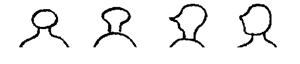 Не засчитывается: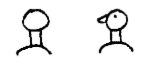 4. Глаза. Нарисован хотя бы один глаз; любой способ изображения признается удовлетворительным. Засчитывается даже единственная неопределенная черточка, иногда встречающаяся в рисунках совсем маленьких детей.
5. Детали глаза: брови, ресницы. Показаны брови или ресницы, или то и другое одновременно.
6. Детали глаза: зрачок. Любое явное указание на зрачок или радужную оболочку, помимо контура глаза. Если показаны два глаза, должны присутствовать оба признака.
7. Детали глаза: пропорции. Размер глаза по горизонтали должен превосходить размер по вертикали. Это требование должно быть соблюдено в изображении обоих глаз, но если нарисован только один глаз, то достаточно и этого. Иногда в профильных рисунках высокого уровня глаз показан с учетом перспективы. В таких рисунках засчитывается любая треугольная форма, приближающаяся к показанным ниже образцам: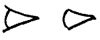 8. Детали глаза: взгляд. Анфас: глаза явно «смотрят». Не должно быть ни конвергенции, ни дивергенции зрачков ни по горизонтали, ни но вертикали.
Засчитывается: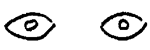 Профиль: глаза должны быть показаны либо как в предшествующем пункте, либо, если сохранена обычная миндалевидная форма, зрачок должен быть помещен в передней части глаза, а не в центре. Оценка должна быть строгой.
9. Нос. Любой способ изображения носа. В «смешанных профилях» очко засчитывается, даже если нарисовано два носа.
10. Нос, два измерения. Анфас: засчитывается любая попытка нарисовать нос двумерным, если длина носа больше ширины его основания.
Засчитывается: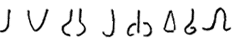 Не засчитывается: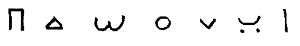 Профиль: засчитывается любая самая примитивная попытка показать нос в профиль при условии, что изображено основание носа и его кончик. Простая «пуговица» не засчитывается.
Засчитывается: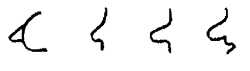 Не засчитывается: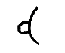 11. Рот. Любое изображение.
12. Губы, два измерения. Анфас: ясно изображены две губы.
Засчитывается: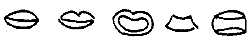 Профиль. Засчитывается: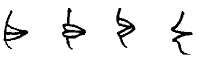 Не засчитывается: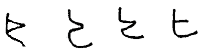 13. Нос и губы, два измерения. Дается дополнительное очко, если выполнены пункты 10 и 12.
14. Подбородок и лоб. Анфас: должны быть нарисованы оба глаза и рот, оставлено достаточное место над глазами и подо ртом для лба и подбородка. Оценка не очень строгая. Там, где шея переходит в лицо, имеет значение расположение рта по отношению к сужающейся нижней части головы. Рисунки внизу иллюстрируют расположение рта.
Засчитывается: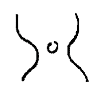 Не засчитывается:15. Подбородок. Четко отделен от нижней губы. Анфас: форма подбородка должна быть выделена каким-либо способом: например, кривой линией, проходящей ниже рта или губ, или всей формой лица. Борода, закрывающая данную часть лица, не позволяет начислить очко по данному пункту.
Примечание. Не путать с пунктом 16. Чтобы получить очко по данному пункту, необходима отчетливая попытка показать «заостренный» подбородок. Чаще всего этот пункт засчитывается в профилях.
Засчитывается:16. Показана линия челюсти. Анфас: поперек шеи проходит линия челюсти и подбородка, причем она не должна быть квадратной формы. Шея должна быть достаточно широкой, а подбородок достаточно заостренным, чтобы линия челюсти образовывала острый угол с линией шеи. Оценка строгая.
Засчитывается: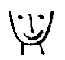 Не засчитывается: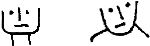 Профиль: линия челюсти идет по направлению к уху.
Засчитывается: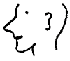 17. Переносица. Анфас: нос имеет правильную форму и правильно расположен. Должно быть показано основание носа, а переносица должна быть прямой. Важно расположение верхней части переносицы — она должна доходить до глаз или заканчиваться между ними. Переносица должна быть у’же основания.
Засчитывается: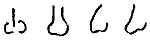 Не засчитывается: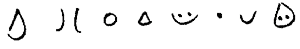 18. Волосы I. Засчитывается любое, даже самое грубое изображение волос.
19. Волосы II. Волосы показаны не просто мазней или каракулями. Одна только линия волос на черепе без каких-либо попыток закрасить их не засчитывается. Очко дается, если ребенок предпринял попытку хоть как-то закрасить волосы или показать их волнистый контур.
Засчитывается: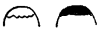 Не засчитывается: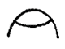 20. Волосы III. Любая явная попытка показать стрижку или фасон, используя челку, баки или линию прически у основания. Когда нарисован человек в головном уборе, очко засчитывается, если волосы на лбу, за ухом или сзади указывают на наличие определенной прически.
21. Волосы IV. Тщательное изображение волос; показано направления прядей. Пункт 21 никогда не засчитывается, если рисунок ребенка не удовлетворяет требованиям пункта 20. Это признак более высокого ранга.
Засчитывается: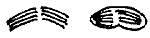 Не засчитывается: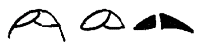 22. Уши. Любое изображение ушей.
23. Уши: пропорции и расположение. Вертикальный размер уха должен превышать его горизонтальный размер. Уши должны быть расположены примерно в средней трети вертикального размера головы.
Анфас: верхняя часть уха должна отходить от линии черепа, оба уха должны расширяться в сторону основания.
Засчитывается: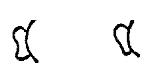 Не засчитывается: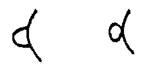 Профиль: должна быть показана какая-нибудь деталь уха, например, слуховой канал может быть изображен точкой. Ушная раковина должна расширяться в сторону затылка. 
Примечание: некоторые дети, особенно умственно отсталые, имеют тенденцию рисовать ухо как бы перевернутым — расширяющимся в сторону лица. В таких рисунках очко никогда не засчитывается.
Засчитывается: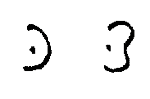 He засчитывается: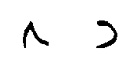 24. Пальцы. Любые признаки пальцев помимо руки или кисти. В рисунках детей постарше, имеющих склонность делать эскизные изображения, этот пункт засчитывается при наличии любого признака пальцев.
25. Показано правильное количество пальцев. Если нарисованы две кисти, необходимо, чтобы на обеих было по 5 пальцев. В «эскизных» рисунках более старших детей очки засчитываются, даже если нельзя четко разглядеть все пять пальцев.
26. Правильные детали пальцев. «Виноградины» или «палочки» не засчитываются. Длина пальцев должна отчетливо превышать их ширину. В более сложных рисунках, где кисть показана в перспективе или пальцы намечены лишь эскизно, очко засчитывается. Очко дается также в случаях, когда из-за того, что руки сжаты в кулаки, показаны только суставы или части пальцев. Последнее встречается только в рисунках высшей сложности, где большое значение имеет перспектива.
27. Противопоставление большого пальца. Пальцы нарисованы так, что видно явное отличие большого пальца от остальных. Оценка должна быть строгой. Очко засчитывается и в том случае, когда большой палец явно короче всех остальных, или когда угол между ним и указательным пальцем не меньше чем в два раза превышает угол между любыми двумя пальцами, либо если точка прикрепления большого пальца к кисти находится значительно ближе к запястью, чем у других пальцев. Если изображены две руки, перечисленные выше условия должны соблюдаться на обеих руках. Если нарисована одна рука, то при соблюдении указанных условий очко засчитывается. Пальцы должны быть показаны обязательно; рука в виде варежки не засчитывается, если только не очевидно (или установлено в последующей беседе), что ребенок изобразил человека в зимней одежде.
Засчитывается: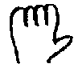 Не засчитывается: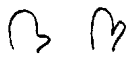 28. Кисти. Любое изображение кисти, не считая пальцев. Если имеются пальцы, то между основанием пальцев и краем рукава или манжета должно быть пространство. Где нет манжет, кисть должна как-либо расширяться, изображая ладонь или тыльную сторону руки, в отличие от запястья. Если нарисованы обе руки, этот признак должен иметься на обоих. Пример крайнего случая, засчитываемого положительно: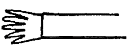 29. Нарисовано запястье или лодыжка. Либо запястье, либо лодыжка нарисованы явно отдельно от рукава или брючины. Здесь недостаточно линии, нарисованной поперек конечности и показывающей край рукава или брючины (это засчитывается в пункте 55).
Засчитывается: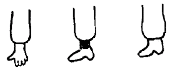 Не засчитывается: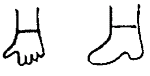 30. Руки. Любой способ изображения рук. Одних только пальцев недостаточно, но очко засчитывается, если между основанием пальцев и той частью тела, к которой они присоединены, оставлено место. Количество рук также должно быть правильным, за исключением рисунков в профиль, когда можно засчитать и одну руку.
31. Плечи I. Анфас: изменение направления очертания верхней части туловища, которое производит впечатление вогнутости, а не выпуклости. Этот признак оценивается довольно строго. Обычная овальная форма никогда не засчитывается, оценка всегда отрицательная, если только не очевидно, что это указание на резкое расширение туловища ниже шеи, которое образуется лопаткой и ключицей. Туловище четкой квадратной или прямоугольной формы не засчитывается, но если углы закруглены, очко дается.
Засчитывается: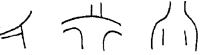 Не засчитывается: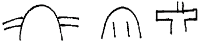 Профиль: оценка должна быть несколько мягче, чем в рисунках анфас, так как правильно изобразить плечи в профиль значительно труднее. Правильным можно считать рисунок, на котором в профиль изображена не только голова, но и туловище. Очко засчитывается, если линии, образующие очертания верхней части туловища, расходятся друг от друга у основания шеи, показывая расширение грудной клетки.
32. Плечи II. Анфас: оценивается строже, чем предшествующий признак. Плечи должны непрерывно переходить в шею и руки, должны быть «квадратными», а не свисающими. Если рука отведена от туловища, должна быть показана подмышка.
Профиль: плечо должно быть присоединено в правильном месте. Рука должна быть изображена двумя линиями.
Засчитывается: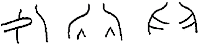 Не засчитывается: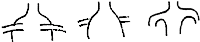 33. Руки сбоку или чем-то заняты. Анфас: маленькие дети часто рисуют руки жестко отставленными от туловища. Очко засчитывается, если хотя бы одна рука, нарисованная сбоку, образует с общей вертикальной осью туловища угол не больше 10°, если только руки не заняты чем-либо, например держат какой-нибудь предмет. Очко засчитывается, если руки нарисованы засунутыми в карманы, на бедрах («руки в боки») или заложенными за спину.
Засчитывается: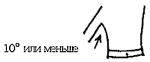 Профиль: очко засчитывается, если руки заняты какой-либо работой или вся рука поднята.
34. Локтевой сустав. В середине руки должен быть не плавный, а резкий изгиб. Достаточно на одной руке. Изгиб и складки рукава засчитываются.
Анфас. Засчитывается: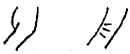 Профиль. Засчитывается: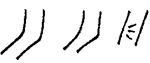 Не засчитывается: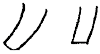 35. Ноги. Любой способ изображения ног. Число ног должно быть правильным. В профильных рисунках может быть либо одна, либо две ноги. При оценке надо исходить из здравого смысла, а не только из чисто формального признака. Если нарисована только одна нога, но эскизно намечена промежность, очко засчитывается. С другой стороны, три и более ног на рисунке или только одна нога без какого-либо оправдания отсутствия второй не считается. Одна нога, к которой присоединены две ступни, оценивается положительно. Ноги могут присоединяться к любой части фигуры.
36. Бедро I (промежность). Анфас: показана промежность. Чаще всего она изображается внутренними линиями ног, встречающимися в точке соединения с телом. (Маленькие дети обычно помещают ноги как можно дальше друг от друга. Такой способ изображения по данному пункту очка не получает.)
Засчитывается: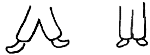 Профиль: если нарисована только одна нога, то должно быть передано очертание ягодицы.
Засчитывается: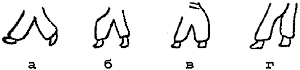 37. Бедро II. Бедро должно быть изображено точнее, чем это необходимо для получения очка в предшествующем пункте. Здесь засчитываются варианты б и г из пункта 36, но не засчитываются а и в.
38. Коленный сустав. Так же, как и в локте, должен иметь место резкий (а не плавный) изгиб приблизительно в середине ноги или, что иногда встречается в рисунках очень высокой сложности, сужение ноги в этой точке. Брюки длиной по колено — признак недостаточный. Складка или штрихи, показывающие колено, оцениваются положительно.
39. Ступни I. Любое изображение. Засчитывается изображение ступни любым способом: две ступни анфас, одна или две ступни в профильном рисунке. Маленькие дети могут изображать ступни, присоединяя носки к нижней части ноги. Это засчитывается.
Засчитывается: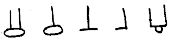 40. Ступни II. Пропорции. Ступни и ноги должны быть показаны в двух измерениях. Ступни должны быть не «обрубленными», т.е. длина ступни должна превышать ее высоту от подошвы до подъема. Длина ступни не должна превышать 1/3 от общей длины всей ноги и не должна быть меньше 1/10 общей длины ноги. Очко засчитывается в рисунках анфас, где ступня показана большей в длину, чем в ширину.
Анфас. Засчитывается: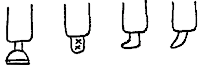 Не засчитывается: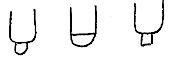 41. Ступня III. Пятка. Любой способ изображения пятки. На рисунках анфас признак засчитывается формально, когда ступни изображены так, как показано на рисунке (при условии, что имеется некая разделительная линия между ногой и ступней). В профильных рисунках должен быть показан подъем.
Засчитывается: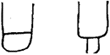 42. Ступня IV. Перспектива. Попытка соблюдения ракурса по крайней мере для одной ступни.
Засчитывается: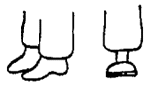 Не засчитывается: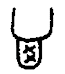 43. Ступня V. Детали. Любая деталь, например шнурки, завязки, ремешки или подошва ботинка, изображенная двойной линией.
44. Соединение рук и ног с туловищем I. Обе руки и обе ноги присоединены к туловищу в любой точке, или руки присоединены к шее либо к месту соединения головы с туловищем (когда нет шеи). Если отсутствует туловище, оценка всегда ноль. Если ноги присоединены не к туловищу, а к чему-нибудь еще, независимо от присоединения рук, оценка ноль.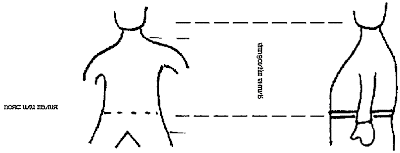 45. Присоединение рук и ног II. Руки и ноги присоединены к туловищу в соответствующих местах. Очко не засчитывается, если присоединение руки занимает половину или больше грудной клетки (от шеи до талии). Если нет шеи, руки должны присоединяться точно к верхней части туловища.
Анфас: если присутствует признак 31, то место присоединения должно приходиться точно на плечи. Если по признаку 31 ребенок получил ноль, то точка присоединения должна приходиться точно на то место, где должны быть нарисованы плечи. Оценка строгая, особенно при отрицательной оценке по пункту 31.
46. Туловище. Любое четкое изображение туловища в одном или двух измерениях. Там, где никакого явного различия между головой и туловищем нет, но черты лица показаны в верхней части этой фигуры, очко засчитывается, если черты лица занимают не больше половины фигуры; в противном случае оценка ноль (если только нет поперечной черты, показывающей нижнюю границу головы). Любая фигура, нарисованная между головой и ногами, засчитывается как туловище, даже если ее размер и форма скорее напоминают шею, чем туловище. (Это правило основано на том, что многие дети, в рисунках которых имеется такая особенность, в ответ на соответствующий вопрос называют данную часть туловищем). Ряд пуговиц, идущий вниз между ногами, оценивается как ноль по признаку туловища, но как очко по признаку одежды, если только поперечная линия не показывает границы туловища.
47. Пропорциональность туловища: два измерения. Длина туловища должна превышать его ширину. Измеряется расстояние между точками наибольшей длины и наибольшей ширины. Если оба расстояния одинаковы или настолько близки, что разница между ними трудно определима, — оценка ноль. В большинстве случаев разница достаточно велика и ее можно определить на глаз, без измерения.
48. Пропорции: голова I. Площадь головы должна быть не больше половины и не меньше 1/10 площади туловища. Оценка довольно мягкая. См. ниже серии стандартных форм, среди которых первая фигура в 
2 раза больше второй по площади.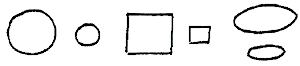 49. Пропорции: голова II. Голова составляет приблизительно 1/4 площади туловища. Оценка строгая: не засчитывается, если больше 1/3 и меньше 1/5. Там, где не показана промежность, как, например, в некоторых профильных рисунках, принимается пояс или талия примерно на уровне 2/3 низа общей длины туловища.
50. Пропорции: лицо. Анфас: длина головы больше ее ширины; должна быть показана общая овальная форма.
Профиль: голова имеет явно удлиненную, продолговатую форму. Лицо длиннее основания черепа.
51. Пропорции: руки I. Руки по крайней мере равны длине туловища. Кончики кистей достигают середины бедра, но не колена. Кисти не обязательно доходят до (или ниже) промежности, особенно если ноги необычно короткие. На рисунках анфас обе руки должны иметь такую длину. Оценивается относительная длина, а не положение рук.
52. Пропорции: руки II. Коническая форма рук. Предплечье уже верхней части руки. Засчитывается любая попытка сузить предплечье, если только это не делается прямо у талии. Если целиком нарисованы две руки, сужения должны быть на обеих.
53. Пропорции: ноги. Длина ног должна быть не меньше вертикального размера туловища и не больше двойного размера туловища. Ширина каждой ноги меньше ширины туловища.
54. Пропорции: конечности в двух измерениях. Обе руки и ноги показаны в двух измерениях. Если руки и ноги двумерные — очко засчитывается, даже если кисти и ступни изображены линейно.
55. Одежда I. Любые признаки изображения одежды. Как правило, наиболее ранние способы представляют собой ряд пуговиц, идущих вниз к центру туловища, или шляпу, или и то и другое вместе. Засчитывается даже что-либо одно. Одна точка или маленький кружочек в центре туловища практически всегда означает пупок и не засчитывается как элемент одежды. Серия вертикальных или горизонтальных линий, нарисованных поперек туловища (а иногда и поперек конечностей), представляет собой самый распространенный способ изображения одежды. За это дается очко. Также засчитываются черточки, которые могут быть расценены как указание на карманы или манжеты.
56. Одежда II. Наличие по крайней мере двух непрозрачных предметов одежды, таких, как шляпа, брюки и т.п., скрывающих часть тела, которую они покрывают. При оценке рисунка по данному пункту следует иметь в виду, что если шляпа просто чуть-чуть касается верха головы, но не покрывает никакой ее части, очко не засчитывается. Одни только пуговицы без каких-либо других указаний на признаки одежды (например, пальто, пиджак) не засчитываются. Пальто должно быть изображено с помощью двух следующих признаков: рукава, воротник или линия горлового выреза, пуговицы, карманы. В изображении брюк должны быть: пояс, ремень, застежка, карманы, манжеты или любой способ разграничения ступни и ноги от низа брючины. Изображение ступни как продолжения ноги не засчитывается, если линия поперек ноги — единственный признак, указывающий на различие ступни и лодыжки.
58. Одежда III. В рисунке нет прозрачных элементов одежды. И рукава, и брюки должны быть показаны отдельно от запястий рук и ступней ног.
58. Одежда IV. Нарисовано по крайней мере четыре предмета одежды. Предметы одежды могут быть следующими: шляпа, туфли, пальто, пиджак, рубашка, воротник, галстук, ремень, брюки, жакет, футболка, рабочий халат, носки.
Примечание. На туфлях должны присутствовать некоторые детали — шнурки, ремешки или подошва, изображенная двойной линией. Одного только каблука недостаточно. У брюк должны иметь место некоторые детали, такие, как застежка, карманы, манжеты. У пальто, пиджака или рубашки должны быть показаны воротник, карманы, лацканы. Одних только пуговиц недостаточно. Воротник не следует путать с шеей, изображенной как простая вставка. Галстук часто довольно незаметен, его наличие уточняется при внимательном рассмотрении или в ходе беседы.
59. Одежда V. Полный костюм без каких-либо нелепостей (несовместимых предметов, деталей). Это может быть и «форма» (не только военная форма, но и, например, ковбойский костюм) или повседневный костюм. Во втором случае костюм должен быть безупречным. Это «поощрительный» дополнительный пункт, и, следовательно, здесь должно быть показано больше, чем в пункте 58.
60. Профиль I. Голова, туловище и ноги в профиль должны быть показаны без ошибок. Туловище не считается нарисованным в профиль, если центральная линия пуговиц не сдвинута от середины фигуры в бок туловища или если нет других указаний, например, в виде соответствующего положения рук, карманов, галстука. В целом рисунок может содержать одну (но не более) из следующих трех ошибок: 1) прозрачность тела — контур туловища виден сквозь руку; 2) ноги нарисованы не в профиль; в полном профиле по крайней мере верхняя часть одной ноги должна быть закрыта другой ногой, которая ближе; 3) руки присоединены к контуру спины и протянуты вперед.
61. Профиль II. Фигура должна быть показана в профиль абсолютно правильно, без ошибок и случаев прозрачности.
62. Анфас. Включает частичный профиль, когда рисующий пытается показать фигуру в перспективе. Все основные части тела на своих местах и соединены правильно, за исключением частей, скрытых перспективой или одеждой. Существенные детали: ноги, руки, глаза, нос, рот, уши, шея, туловище, ладони (кисти), ступни. Ступни должны быть изображены в перспективе, но не в профиль, если только они не вывернуты в разные стороны. Части должны быть показаны двумерными.
63*. Двигательная координация в рисовании линий. Посмотрите на длинные линии рук, ног и туловища. Линии должны быть твердыми, уверенными и без случайных изгибов. Если в целом линии производят впечатление твердых, уверенных и свидетельствуют о том, что ребенок контролирует движения карандаша, очко засчитывается. Рисунок может быть весьма неумелым, и все же очко должно быть засчитано. Несколько длинных линий может быть обведено или стерто. Линии на рисунке не обязательно должны быть очень ровными и плавными. Маленькие дети иногда пытаются «раскрашивать» рисунок. Внимательно изучите основные линии рисунка. Дети постарше часто пользуются эскизным, отрывочным методом, легко отличимым от неуверенных линий, возникающих вследствие незрелой координации.
64. Двигательная координация в рисовании соединений. Посмотрите на точки соединения линий. Линии должны встречаться точно, без явной тенденции к пересечению или наложению и без промежутка между ними (рисунок с несколькими линиями оценивается строже, чем рисунок с частыми сменами направления линий). Эскизный, отрывистый рисунок обычно засчитывается, несмотря на то что соединения линий здесь могут быть неопределенными, так как эта особенность присуща почти исключительно рисункам зрелого типа. Допускаются некоторые подтирания.
65. Высшая двигательная координация. Это «поощрительный», дополнительный пункт за умелое владение карандашом как в рисовании деталей, так и в рисовании основных линий. Обратите внимание на мелкие детали, а также на характер основных линий. Все линии должны быть нарисованы твердо, с правильными соединениями. Прорисовка карандашом тонких деталей (черт лица, мелких деталей одежды 
и т.п.) указывает на хорошую регуляцию движений карандаша. Оценка должна быть очень строгой. Перерисовка или подтирание аннулируют очко за этот пункт.
66**. Направление линии и форма: контур головы (качество линий в рисовании форм). Контур головы должен быть нарисован без явных признаков непроизвольных отклонений. Очко засчитывается только в тех рисунках, где форма достигается без неправильных предварительных попыток (круг, эллипс). В профильных рисунках простой овал, к которому присоединен нос, не засчитывается. Оценка должна быть достаточно строгой, то есть контур лица должен быть нарисован единой линией, а не по частям.* Пункты 63, 64 и 65 отражают качество владения карандашом у ребенка. Эти пункты оценивают твердость и уверенность линий, качество соединения линий, «углы» и т.п.
** Пункты 66–69 отражают степень произвольного владения карандашом в рисовании формы. Работа ребенка должна показывать, что он четко и уверенно регулирует свои движения карандашом.67. Качество линий в рисовании форм: контур туловища. То же, что и в предыдущем пункте, но для туловища. Следует обратить внимание, что примитивные формы (палочка, круг или эллипс) не засчитываются. Линии туловища должны указывать на попытку намеренно отойти от простой яйцеобразной формы.
68. Качество линий в рисовании форм: руки и кисти. Руки и ноги должны быть нарисованы без нарушений формы, как в предыдущем пункте, без тенденции к сужению в местах соединения с телом. И руки, и ноги должны быть изображены двумерными.
69. Качество линий в рисовании форм: черты лица. Черты лица должны быть полностью симметричны. Глаза, нос и рот должны быть показаны двумерными.
Анфас: черты лица должны быть размещены правильно и симметрично, должны ясно передавать вид человеческого лица.
Профиль: контур глаза должен быть правильным и расположен в передней трети головы. Нос должен образовывать тупой угол со лбом. Оценка строгая, «карикатурный» нос не засчитывается.
70. «Эскизная» техника. Линии, образованные хорошо регулируемыми короткими штрихами. Повторное обведение отрезков длинных линий не засчитывается. «Эскизная» техника встречается в работах некоторых старших детей и почти никогда не встречается у детей младше 11–12 лет.
71. Особая прорисовка деталей. С помощью особых линий или штриховки должно быть изображено что-то (одно или более) из следующего перечня: складки одежды, морщинки или фалды, выделка ткани, волосы, ботинки, расцветка или предметы фона.
72. Движение рук. Фигура должна выражать свободу движений в плечах и локтях. Достаточно при изображении одной руки. «Руки в боки» или руки в карманах не засчитываются, если видны и плечи, и локти. Какие-либо действия не обязательны.
73. Движение ног. Свобода движений и в коленях, и в бедрах фигуры.
Примечание. Критерии анализа рисунка разработаны и сформулированы создателями теста. При анализе конкретного материала отдельные критерии могут показаться недостаточно четкими. В силу этого возможны субъективные интерпретации, и полученный показатель может не вполне соответствовать уровню безусловной точности. Качество обработки тестового материала возрастает по мере освоения опыта тестирования и обсчета результатов.Приложение 2График интеллектуального развития группы коллектива «Я – художник» на конец учебного года (2013)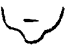 пункт 15 и 16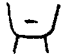 пункт 15, но не 16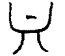 пункт 15, но не 16